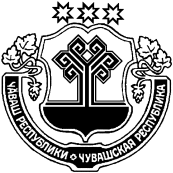 О внесении изменений в Устав автономного учреждение  дополнительного  образования детей      «Детско-юношеская      спортивная школа  «Туслăх»   Шемуршинского   района Чувашской Республики	В целях приведения Устава  автономного учреждения  дополнительного образования детей «Детско-юношеская спортивная школа «Туслах» Шемуршинского района Чувашской Республики в соответствие с постановлением администрации Шемуршинского района от 01 июня 2015 года № 239 «О переименовании автономного учреждения   дополнительного образования «Детско-юношеская спортивная школа «Туслах» Шемуршинского района Чувашской Республики» администрация Шемуршинского района постановляет:	1. Внести  в Устав  автономного учреждения  дополнительного образования детей «Детско-юношеская спортивная школа «Туслах» Шемуршинского района Чувашской Республики, утвержденный постановлением администрации Шемуршинского района от 23 апреля  2012 года № 165 следующие изменения:	Устав   автономного учреждения  дополнительного образования детей «Детско-юношеская спортивная школа «Туслах» Шемуршинского района Чувашской Республики  изложить согласно приложению к настоящему постановлению.	2. Поручить Галкину Сергею Авенировичу директору, муниципального автономного учреждения  дополнительного образования  «Детско-юношеская спортивная школа «Туслах» Шемуршинского района Чувашской Республики, провести организационные мероприятия по государственной регистрации изменений, вносимых в Устав учреждения.	3. Контроль за выполнением настоящего постановления возложить на начальника отдела образования и молодежной политики администрации Шемуршинского района Ендиерова Н.И.	4.Настоящее постановление вступает в силу со дня  его официального опубликования в периодическом печатном издании «Вести Шемуршинского района».Глава администрацииШемуршинского района                                                                                              В.П.Фадеев                                                          Приложение                                                                                                 к постановлением администрации	                                                                                    Шемуршинского района                                                                                                 Чувашской Республики                                                                                                от «     » __________ 20___г. №___                                                                                                        УСТАВМуниципального автономного учреждения дополнительного образования  «Детско-юношеская спортивная школа «Туслăх»Шемуршинского районаЧувашской Республикис. Шемурша.Общие положения.Муниципальное автономное учреждение дополнительного образования «Детско-юношеская спортивная школа «Туслах» Шемуршинского района Чувашской Республики, в дальнейшем именуемое «Учреждение», создано на основании постановления администрации Шемуршинского района от 01 июня 2015 № 239 путем изменения типа существующего автономного учреждения дополнительного образования детей «Детско-юношеская спортивная школа «Туслах» Шемуршинского района Чувашской Республики.Создание муниципального автономного учреждения путем изменения типа существующего муниципального учреждения не является его реорганизацией. Новая редакция Устава принята в соответствии с законодательством Российской Федерации, а так же в связи с принятием Федерального закона от 29.12.2012  № 273-ФЗ «Об образовании в Российской Федерации».Муниципальное автономное учреждение создано для выполнения работ, оказания услуг в целях осуществления предусмотренных законодательством Российской Федерации и Чувашской Республики полномочий органов местного самоуправления Шемуршинского района Чувашской Республики в сфере физической культуры и спорта и дополнительного образования.Тип муниципальной образовательной организации – организация дополнительного образования; Официальное наименование муниципального автономного учреждения на русском языке:- полное наименование учреждения – Муниципальное автономное учреждение дополнительного образования «Детско-юношеская спортивная школа «Туслăх» Шемуршинского района Чувашской Республики;- сокращенное наименование учреждение – МАУ ДО «ДЮСШ «Туслăх» Шемуршинского района ЧРОфициальное наименование учреждения на чувашском языке: - полное – Чăваш Республикин Шăмăршă районěн хушма пелÿ паракан «Ачасемпе Çамрăксен «Туслăх» спорт шкулě» муниципаллă автономи учрежденийě;- сокращенное – ЧР Шăмăршă районěн ХПП «АÇ «Туслăх» СШ» МАУ». Местонахождение муниципального автономного учреждения: Юридический адрес: 429170, Чувашская Республика, Шемуршинский район, с. Шемурша, ул. Космовского, д.13;Фактический адрес: 429170, Чувашская Республика, Шемуршинский район, с. Шемурша, ул. Космовского, д.13.1.7. Муниципальное автономное учреждение является юридическим лицом и от своего имени может приобретать и осуществлять имущественные и личные неимущественные права, нести  обязанности, быть истцом и ответчиком в суде.1.8. Организационно-правовая форма: муниципальное автономное учреждение.1.9. Муниципальное автономное учреждение в установленном порядке вправе открывать счета в кредитных организациях или лицевые счета в территориальных органах Федерального казначейства, финансовых органах субъектов Российской Федерации, муниципальных образований.1.10. Муниципальное автономное учреждение вправе создавать филиалы и открывать представительства с согласия учредителя.1.11. По инициативе обучающихся в учреждении могут создаваться детские и юношеские общественные объединения и организации, действующие в соответствии со своими уставами и положениями. Администрация учреждения оказывает содействие в работе таких объединений и организаций. В учреждении не допускаются создание и деятельность организационных структур политических партий, общественно-политических и религиозных движений и организаций.Образовательный процесс в муниципальном автономном учреждении ведется на русском и чувашском языках. Право на ведение образовательной деятельности и льготы, предоставляемые законодательством Российской Федерации, возникают у муниципального автономного учреждения с момента выдачи ему лицензии (разрешения).Муниципальное автономное учреждение несет в установленном законодательством Российской Федерации порядке ответственность за: невыполнение функций, определенных его уставом; реализацию не в полном объеме предпрофессиональных общеобразовательных программ в соответствии с утвержденными учебными планами; качество реализуемых общеобразовательных образовательных программ; соответствие форм, методов и средств организации образовательного процесса возрасту, интересам и потребностям детей; жизнь и здоровье детей и работников учреждения во время образовательного процесса; нарушение прав и свобод обучающихся и работников учреждения; иное, предусмотренное законодательством Российской Федерации.Предмет, цели и виды деятельности автономного учреждения.2.1. Учреждение осуществляет свою деятельность в соответствии с предметом и целями деятельности, определенными федеральными законами и настоящим Уставом, путем выполнения работ, оказания услуг в сфере образования, культуры, физической культуры и спорта.2.2. Предмет деятельности  муниципального автономного учреждения является удовлетворение потребностей населения, в том числе детей и юношей Шемуршинского района Чувашской Республики, в физическом и духовно-нравственном развитии посредством оказания услуг физкультурно-спортивной и оздоровительной направленности, проведения учебно-оздоровительной деятельности в сфере дополнительного образования детей.2.3. Основной целью деятельности Учреждения является:- реализация дополнительных предпрофессиональных общеобразовательных программ;-удовлетворение потребностей населения в сфере физической культуры и спорта, в том числе индивидуальных, социально-культурных, образовательных потребностей, детей и подростков; -максимально возможное привлечение населения к систематическим занятиям спортом, направленным на гармоничное развитие личности, ведение здорового образа жизни, воспитание физических, морально - эстетических, волевых качеств, профилактика вредных привычек, правонарушений средствами спорта;-предоставление возможности детям и подросткам, не имеющим медицинских противопоказаний для занятий массовым спортом, равных возможностей для обучения, а имеющим перспективу для роста, высших достижений – необходимые условия для совершенствования их спортивного мастерства;-профилактика заболеваний и повышение качества здоровья населения Шемуршинского района Чувашской Республики;-снижение негативных социальных явлений в обществе, формирование у граждан здорового образа жизни и поддержание у них высокой работоспособности;-улучшение спортивных результатов.2.4. Основными видами деятельности муниципального автономного учреждения являются:2.4.1 Осуществление образовательного процесса в сфере физической культуры и спорта для детей и  юношей, оздоровительной и спортивной подготовки детей, подростков и молодежи;2.4.2. Оказание дополнительных образовательных услуг, методической помощи общеобразовательным школам, группам здоровья;2.4.3. Обеспечение доступных всем слоям населения условий для физкультурных, спортивных и оздоровительных занятий;2.4.4. Оказание услуг населению по организации и проведению спортивно-массовых и культурно-зрелищных мероприятий, реабилитационно - оздоровительных услуг (массаж, физиотерапия, лечебная и адаптивная физическая культура, солярий, буфет, магазин спортинвентаря), занятий по следующим, общедоступным, не наносящим вреда здоровью, видам спорта: армспорт, гимнастика, легкая атлетика, самбо, дзюдо, вольная борьба, футбол, мини-футбол, плавание, бадминтон, бильярд, волейбол, баскетбол, теннис, настольный теннис, шахматы, шашки, тяжелая атлетика, гиревой спорт, аэробика, спортивные танцы, хоккей с шайбой, хоккей с мячом, хоккей на траве, лыжный спорт, конькобежный спорт, шорттрек, велоспорт, маунтинбайк, лапта, дартс, стрельба из мелкокалиберной и пневматической винтовки, стритбол, пляжный волейбол, городки. 2.4.5. Осуществление проката спортинвентаря и оборудования;2.4.6. Организация и проведение учебно-тренировочных занятий со сборными командами Шемуршинского района Чувашской Республики по культивируемым видами спорта, семинаров и научно-практических конференций физкультурно-оздоровительной и спортивной тематике;2.4.7. Формирование и подготовка совместно с отделом образования администрации Шемуршинского района Чувашской Республики сборных команд района по видам спорта, а также обеспечение их участия в республиканских, всероссийских, международных соревнованиях, спортивных мероприятиях в счет муниципального заказа муниципального автономного учреждения;2.4.8. Осуществление иной, приносящей доход деятельности, которая не противоречит действующему законодательству Российской Федерации и Чувашской Республики. 2.5. Тарифы на услуги, оказываемые муниципальным автономным учреждением, устанавливаются учредителем. 3. Организация образовательного процесса.Содержание образования в учреждении определяется образовательной программой (образовательными программами), разрабатываемой, принимаемой и реализуемой учреждением самостоятельно. Учреждение разрабатывает и реализует дополнительные предпрофессиональные общеобразовательные программы в области физической культуры и спорта на основе федеральных государственных требований. 3.1. Для реализации целей настоящего устава учреждение осуществляет следующие основные виды деятельности: - дополнительные общеразвивающие программы в области физической культуры и спорта;- дополнительные предпрофессиональные программы в области физической культуры и спота;3.2. Дополнительные общеразвивающие программы в области физической культуры и спорта, которые направлены на физическое воспитание личности, выявление одаренных детей, получение ими начальных знаний о физической культуре и спорте (программы физического воспитания и физкультурно-оздоровительные программы);3.3. Дополнительные предпрофессиональные программы в области физической культуры и спорта, которые направлены на отбор одаренных детей, создание условий для их физического воспитания и физического развития, получение ими начальных знаний, умений, навыков в области физической культуры и спорта (в том числе избранного вида спорта) и подготовку к освоению этапов спортивной подготовки.3.4. К минимуму содержания, структуре, условиям реализации дополнительных предпрофессиональных программ в области физической культуры и спорта и к срокам обучения по этим программам федеральным органом исполнительной власти, осуществляющим функции по выработке государственной политики и нормативно-правовому регулированию в сфере физической культуры и спорта, по согласованию с федеральным органом исполнительной власти, осуществляющим функции по выработке государственной политики и нормативно-правовому регулированию в сфере образования, устанавливаются федеральные государственные требования. Указанные федеральные государственные требования должны учитывать требования федеральных стандартов спортивной подготовки.3.5. Муниципальное автономное учреждение ежегодно формирует контингент обучающихся по согласованию с Учредителем. 3.6. Прием в учреждение осуществляется в соответствии  с Правилами приема обучающихся в Муниципальном учреждении дополнительного образования «Детско-юношеская спортивная школа «Туслах» Шемуршинского района ЧР.Прием детей в Учреждение производится на основании письменного заявления родителей (законных представителей) ребенка, при отсутствии медицинских противопоказаний для занятий тем или иным культивируемым в Учреждении по образовательным программам по видам спорта. Отсутствие медицинских противопоказаний подтверждается медицинской справкой о состоянии здоровья ребенка, предоставляемой по состоянию на 01 сентября каждого учебного года. После предоставления письменного заявления родителей (законных представителей) ребенка и медицинской справки, свидетельствующей об отсутствии противопоказаний для занятий, выбранным видом спорта, директором Учреждения издается приказ о зачислении ребенка в группу начальной подготовки по выбранному виду спорта. Группы по выбранным видам спорта формируются исходя из предельно допустимой законодательством РФ наполняемости. Окончательное формирование групп по видам спорта производится до 01 октября учебного года.3.7. Обучение и воспитание ведется на русском или чувашской языках (в зависимости от национальной принадлежности учащихся). 3.8. Участниками образовательного процесса в учреждении являются обучающиеся, педагогические работники, родители (законные представители).3.9. Для осуществления образовательного процесса учреждение разрабатывает и утверждает годовой учебный план (в соответствии с федеральными государственными требованиями и примерными учебными планами дополнительных предпрофессиональных общеобразовательных программ по физической культуре и спорту), график образовательного процесса (в соответствии с примерными графиками образовательного процесса), расписание занятий.3.10. Образовательный процесс осуществляется на основе утвержденного директором учебного плана, разрабатываемого учреждением самостоятельно в соответствии с программами по видам спорта, и регламентируется утвержденным директором расписанием занятий.3.11. Численный состав групп и максимальный объем учебно-тренировочной работы на этапах спортивной подготовки определяется исходя из максимально установленной соответствующими нормативными документами. 3.12. Обучение и воспитание в учреждении по культивируемым видам спорта и включенным в муниципальное задание учредителем ведутся на бесплатной основе. Обучение по видам спорта не включенным в муниципальное задание учредителя ведется на платной основе. При уменьшении учредителем муниципального задания по бесплатному обучению детей, Учреждение вправе снизить объем предоставляемой на бесплатной основе объем учебно-тренировочной работы. 3.13. Основными формами учебно-тренировочного процесса являются: групповые учебно-тренировочные и теоретические занятия, работа по индивидуальным планам, восстановительные мероприятия, тестирование и медицинский контроль, участие в соревнованиях, матчевых встречах, учебно-тренировочных сборах, инструкторская и судейская практика обучающихся.3.14. Проведение индивидуальных занятий разрешается воспитанникам учреждения, показавшим высокие спортивные результаты на полуфиналах, финалах первенств России и финалах Чувашской Республики, на основании приказа директора учреждения, утвержденной программой индивидуальной подготовки и недельной учебной нагрузки воспитанников. 3.15. Условия зачисления в учреждение:3.15.1. На этапе начальной подготовки принимаются лица, желающие заниматься спортом и не имеющие медицинские противопоказания в установленном для вида спорта минимальном возрасте;3.15.2. На учебно-тренировочный этап подготовки зачисляются на конкурсной основе только здоровье и практически здоровые спортсмены, прошедшие не менее одного года необходимую подготовку, при выполнении ими требований по общефизической и специальной подготовке.  Максимальный возраст обучающихся на учебно-тренировочном этапе составляет 18 лет.3.15.3. На этап спортивного совершенствования зачисляются спортсмены, выполнившие (подтвердившие) спортивный разряд кандидата в мастера спорта, а командным игровым видам спорта – третий взрослый спортивный разряд. Перевод по годам обучения на этапе осуществляется при условии положительной динамики прироста спортивных показателей. Максимальный возраст обучающихся на этапе спортивного совершенствования составляет 18 лет.3.15.4. На этапе спортивного высшего мастерства зачисляются перспективные спортсмены, выполнившие (подтвердившие) требования норм «Мастера спорта России», «Мастера спорта Международного класса», а в командных  игровых видах спорта – разряд «Кандидаты в мастера спорта». Максимальный возраст обучающихся на этапе спортивного высшего мастерства составляет 18 лет.3.16. Учащимся учебно-тренировочных групп, выполнившим выпускные нормативы, выдается свидетельство об окончании спортивной школы, а при выполнении норм первого  спортивного разряда, кандидата в мастера спорта России и мастера спорта России - «Диплом отличника».3.17. Выпуск производится после окончания каждого этапа обучения. Зачисление, перевод учащихся из группы в группу следующего года обучения и выпуск учащихся, оформляется приказом директора. 3.18. Учебный год в учреждениях начинается с 1-го сентября. Комплектование групп может быть продлено до 1-го октября. Учебный план рассчитан на 46 недель учебно - тренировочных  занятий непосредственно в условиях Учреждения и его отделениях и дополнительные 6 недель для тренировок на период их активного отдыха.3.19.1. Учреждение осуществляет общеобразовательный процесс в соответствии с этапами многолетней спортивной подготовки:-спортивно-оздоровительный этап;-этап начальной подготовки;-учебно-тренировочный этап;-этап спортивного совершенствования;-этап высшего спортивного мастерства.Спортивно-оздоровительный этап и этап начальной подготовки (срок освоения весь период обучения). Обеспечивают систематические занятия физической культурой и спортом, направленные на развитие личности, утверждение здорового образа жизни, воспитание физических, морально-этических и волевых качеств.Этап начальной подготовки (срок освоения 3 года). Базовая подготовка и определение избранного вида спорта для дальнейшей специализации.Учебно-тренировочный этап (срок освоения 5 лет). Специализация и углубленная тренировка в избранном виде спорта. Создает условия для улучшения состояния здоровья, включая физическое развитие, повышения уровня физической подготовленности и спортивных результатов с учетом индивидуальных особенностей и требований программ по видам спорта, обеспечивает профилактику вредных привычек и правонарушений. Этап спортивного совершенствования (срок освоения - 3 года). Совершенствования спортивного мастерства. Этап обеспечивает специализированную подготовку перспективных спортсменов в целях достижения стабильных результатов, позволяющих войти в состав юношеской и юниорской (молодежной) сборных команд России и Чувашской Республики. Этап высшего спортивного мастерства (срок освоения 3 года и более с учетом возрастного ценза). Реализация индивидуальных возможностей. Этап создает условия для освоения оптимальных объемов тренировочных и соревновательных нагрузок, позволяющих войти в состав сборной команды России. 3.20. Основными формами учебно-тренировочных занятий в Учреждении являются:- теоретические занятия, просмотр учебных видеофильмов, - тренировки по индивидуальным планам и групповые тренировки,-участие в спортивных соревнованиях и  матчевых встречах, согласно календарному плану спортивных мероприятий, утвержденных Учредителем.3.21. Для обеспечения круглогодичных учебных занятий и активного отдыха обучающихся в период зимних и летних каникул, могут организовываться оздоровительные спортивные лагеря при наличии дополнительных денежных средств, выделенных Учредителем на содержание Учреждения.3.22. Учебные нагрузки обучающихся не должны превышать предельно допустимых норм.3.22.1. Обучающиеся на любом этапе многолетней спортивной подготовки могут быть отчислены из Учреждения в случае: ухудшения здоровья на основании медицинского заключения; прекращения занятий по собственной инициативе, о чем Учреждение должно информировать родителей (законных представителей). Вопрос об отчислении решается Педагогическим советом Учреждения. По решению Педагогического совета Учреждения за совершение противоправных действий, грубые, неоднократные нарушения Устава Учреждения обучающиеся могут быть отчислены из Учреждения (о чем Учреждение должно информировать родителей (законных представителей) в сроки, установленные действующим законом).Грубым нарушением дисциплины признается нарушение, которое повлекло или реально могло повлечь за собой тяжкие последствия в виде:- причинения ущерба жизни и здоровью обучающихся, сотрудников, посетителей Учреждения;- причинения ущерба имуществу учреждения, имуществу обучающихся, сотрудников, посетителей Учреждения;- систематические пропуски занятий без уважительных причин;-дезорганизации образовательного процесса Учреждения;- появление обучающегося в помещении и на территории учреждения в состоянии алкогольного, наркотического, токсикологического опьянения;- оскорбление обучающихся, сотрудников, посетителей учреждения. 3.22.2. Продолжительность одного учебно-тренировочного занятия не может превышать: на спортивно-оздоровительном этапе и этапе начальной подготовки - 2-х академических часов (с обязательным 10-ти минутным перерывом для обучающихся дошкольного и младшего школьного возраста); учебно-тренировочном - 3-х академических часов; спортивного совершенствования - 4-х академических часов. Продолжительность одного академического часа для обучающихся дошкольного возраста составляет 30 минут; для обучающихся школьного возраста - 45 минут. Годовой учебный план работы учреждения разрабатывается и утверждается Учреждением по согласованию с соответствующим структурным подразделением Администрации села Шемурша 3.23. Учреждение в порядке, установленном Законодательством РФ и ЧР несет ответственность за:-невыполнение функций, отнесенных к его компетенции;-реализацию не в полном объеме образовательных программ в соответствии с учебным планом и графиком учебного процесса, при наличии финансового обеспечения муниципального задания;-качество образования своих выпускников;-жизнь и здоровье обучающихся и работников учреждения во время образовательного процесса;-нарушение прав и свобод обучающихся и работников учреждения.3.24. К педагогической деятельности в учреждении допускается лица, имеющие высшее или среднее профессиональные образования, отвечающие требованиям квалификационных характеристик, определенных для соответствующих должностей педагогических работников, необходимую профессионально-педагогическую квалификацию, подтверждённую документами об образовании, а так же лица, не имеющие специального образования, но имеющие практический опыт занятий и тренировок. При приёме на работу сотрудник предоставляет документы, предусмотренные действующим законодательством.3.25. Отношение работника учреждения и администрации регулируются трудовым договором, условия которого не могут противоречить трудовому законодательству Российской Федерации.4. Организация деятельности и управления автономным учреждением.УчредительУправление муниципальным автономным учреждением осуществляется в соответствии с законодательством Российской Федерации, законодательством Чувашской Республики, нормативно-правовыми актами Шемуршинского района и настоящим Уставом и строится на сочетании принципов единоначалия и самоуправления.Учредителем муниципального автономного учреждения является муниципальное образование «Шемуршинский район Чувашской Республики», в лице администрации Шемуршинского, именуемое в дальнейшем «Учредитель». Компетенция Учредителя определяется законодательством Российской Федерации, законодательством Чувашской Республики, нормативно-правовыми актами Шемуршинского района, настоящим Уставом.К компетенции Учредителя в области управления  муниципальным автономным учреждением относится: 4.1. Утверждение Устава  муниципального автономного учреждения, внесение в него изменений в установленном порядке;4.2. Рассмотрение и одобрение предложений руководителя  муниципального автономного учреждения о создании и ликвидации филиалов Автономного учреждения, об открытии и закрытии его представительств;4.3 Назначение руководителя муниципального автономного учреждения и прекращение его полномочий, а также заключение и прекращение трудового договора с ним, если для организаций соответствующей сферы деятельности федеральными законами не предусмотрен иной порядок назначения руководителя и прекращения его полномочий и (или) заключения и прекращения трудового договора с ним;4.4 Назначение совместно с уполномоченным органом ликвидационной комиссии и утверждение промежуточного и окончательного ликвидационных балансов;4.5. Утверждение передаточного акта или разделительного баланса; 4.6. Назначение членов Наблюдательного совета муниципального автономного учреждения или досрочное прекращение их полномочий;4.7. Созыв заседания Наблюдательного совета муниципального автономного учреждения, в том числе в обязательном порядке первого заседания Наблюдательного совета муниципального автономного учреждения в трехдневный срок после создания автономного учреждения, а также первого заседания нового состава Наблюдательного совета  муниципального автономного учреждения в трехдневный срок после его избрания;4.8. Осуществление контроля за деятельностью  муниципального автономного учреждения, сбор и обобщение отчетности по формам государственного статистического наблюдения, утвержденным законодательством Российской Федерации, а также формам отчетности, утвержденным Учредителем; 4.9. Принятие решения об отнесении имущества к категории особо ценного движимого имущества; 4.10. Утверждение перечня особо ценного движимого имущества, подлежащего закреплению за учреждением уполномоченным органом или приобретенного  муниципальным автономным учреждением за счет средств, выделенных ему на приобретение такого имущества;4.11. Учредитель устанавливает задания для автономного учреждения в соответствии с предусмотренной его уставом основной деятельностью. Муниципальное автономное учреждение осуществляет в соответствии с заданиями учредителя деятельность, связанную с выполнением работ. Оказанием услуг частично за плату или бесплатно;4.12 Учредитель осуществляет финансовое обеспечение выполнения задания с учетом расходов на содержание недвижимого имущества и особо ценного движимого имущества, закрепленных за муниципальным автономным учреждением за счет средств выделенных ему учредителем или приобретенных учреждением за счет средств, выделенных ему учредителем на приобретение такого имущества, расходов на уплату налогов, в качестве объекта налогообложения по которым признается соответствующее имущество, в том числе земельные участки, а также финансовое обеспечение развития, в том числе земельные участки, а также финансовое обеспечение развития  муниципального автономного учреждения в рамках программ, утвержденных в установленном порядке;4.13. Финансовое обеспечение указанной деятельности осуществляется в виде субсидий и субсидий из соответствующего бюджета бюджетной системы Российской Федерации и иных, не запрещенных федеральными законами источников;4.14. Представление на рассмотрение Наблюдательного совета муниципального автономного учреждения предложений: - о внесении изменений в Устав;- о создании или ликвидации филиалов  муниципального автономного учреждения, открытии или закрытии его представительств;- о реорганизации или ликвидации муниципального автономного учреждения;- об изъятии имущества, закрепленного за учреждением на праве оперативного управления; 4.15. Рассмотрение и одобрение предложений руководителя  муниципального автономного учреждения о совершении сделок с недвижимым имуществом, закрепленным за учреждением или приобретенным муниципальным автономным учреждением за счет средств, выделенных ему Учредителем на приобретение этого имущества;4.16. Рассмотрение и одобрение предложений руководителя учреждения о внесении денежных средств и иного имущества в уставной (складочный) капитал других юридическим лицам, в качестве учредителя или участника; 4.17. Кроме указанных пунктов муниципальное автономное учреждение по своему усмотрению вправе выполнять работы, оказывать услуги, относящиеся к его основной деятельности, для граждан и юридических лиц за плату и на одинаковых при оказании однородных услуг условиях в порядке, установленном федеральными законами. Наблюдательный совет1. В муниципальном автономном учреждении создаются такие формы самоуправления, как наблюдательный совет, педагогический совет;2. В учреждении создается наблюдательный совет в составе не менее чем пять и не более чем одиннадцать членов. В муниципальном автономном учреждении создается наблюдательный совет в составе 5 членов (от 5 до 11 членов).В составе наблюдательного совета входят: - представители Учредителя – 2 человека;- представители общественности – 3 человека;- представители органов местного самоуправления Шемуршинского района Чувашской Республики – 1 человек;- представители работников учреждения (на основании решения собрания трудового коллектива Учреждения, принятого большинством голосов от списочного состава участников собрания) – 3 человека (не может превышать 1/3 от общего числа членов Наблюдательного совета;3. Срок полномочий Наблюдательного совета составляет 5 лет (не более 5 лет);4. Одно и то же лицо может быть членом Наблюдательного совета неограниченное число раз;5. Руководитель муниципального автономного учреждения и его заместители не могут быть членами наблюдательного совета автономного учреждения. Руководитель учреждения участвует в заседаниях наблюдательного совета муниципального автономного учреждения с правом совещательного голоса;6. Членами наблюдательного совета не могут быть: - руководитель  муниципального автономного учреждения и его заместители;- лица, имеющие неснятую или непогашенную судимость. 7. Члены наблюдательного совета учреждения могут пользоваться услугами  муниципального автономного учреждения только на равных условиях с другими гражданами;8. Члены наблюдательного совета исполняют свои обязанности безвозмездно. При этом их личные документально подтвержденные расходы, непосредственно связанные с работой в данном органе (на проезд к месту заседаний, приобретение необходимой литературы, канцелярских принадлежностей, оргтехники) компенсируется муниципальным автономным учреждением;9. Полномочия члена Наблюдательного совета могут быть прекращены досрочно: - по просьбе члена Наблюдательного совета;- в случае невозможности исполнения членом Наблюдательного совета своих обязанностей по состоянию здоровья или по причине его отсутствия в местонахождения учреждения в течение четырех месяцев;- в случае привлечения члена Наблюдательного совета к уголовной ответственности;- вакантные места, образовавшиеся в Наблюдательном совете  муниципального автономного учреждения в связи со смертью или с досрочным прекращением полномочий членов, замещаются на оставшийся срок полномочий Наблюдательного совета муниципального автономного учреждения.10. Работу Наблюдательного совета организует председатель Наблюдательного совета. Он созывает его заседания, председательствует на них и организует ведение протокола;11. Председатель Наблюдательного совета избирается на срок полномочий Наблюдательного совета членами совета из их числа простым большинством голосов от общего числа голосов членов наблюдательного совета;12. Наблюдательный совет в любое время вправе переизбрать своего председателя;13. Секретарь Наблюдательного совета избирается на срок полномочий Наблюдательного совета членами Наблюдательного совета из их числа простым большинством голосов членов Наблюдательного Совета;14. Секретарь Наблюдательного совета отвечает за подготовку заседаний Наблюдательного совета, ведение протокола заседания и достоверность отраженных в нем сведений, а также осуществляет рассылку извещений о месте и сроках проведения заседания. Извещения о проведении заседания и иные материалы должны быть направлены членам Наблюдательного совета не позднее, чем за три дня до проведения заседания;15. Представитель работников муниципального автономного учреждения не может быть избран председателем Наблюдательного совета;16. В отсутствие председателя Наблюдательного совета его функции осуществляет старший по возрасту член наблюдательного совета, за исключением представителя работников учреждения;17. Заседания Наблюдательного совета проводятся по мере необходимости, но не реже одного раза в квартал. Заседание наблюдательного совета созывается его председателем по собственной инициативе, по требованию учредителя, члена Наблюдательного совета или руководителя  муниципального автономного учреждения;18. Заседание Наблюдательного совета является правомочным, если все члены совета извещены о времени и о месте его проведения и на заседании присутствует более половины членов Наблюдательного совета. Передача членом Наблюдательного совета своего голоса другому лицу не допускается;19. При подготовке к проведению заседания Наблюдательного совета его председатель определяет: - форму проведения заседания (совместное присутствие членов наблюдательного совета или заочное голосование);- дату, место, время проведения заседания, а в случае проведения заседания в форме заочного голосования – дату окончания приема бюллетеней для голосования и почтовый адрес, по которому должны направляться заполненные бюллетени;- повестку дня заседания Наблюдательного совета;- порядок сообщения членам Наблюдательного совета о проведении заседания наблюдательного совета;- перечень информации (материалов), предоставляемой членам наблюдательного совета при подготовке к проведению заседания, и порядок ее предоставления;20. Сообщение о проведении заседания членов Наблюдательного совета должно быть сделано не позднее, чем за 10 дней до даты его проведения. В указанные сроки сообщение направляется каждому члену Наблюдательного совета заказным письмом или вручается лично под роспись;21. При определении наличия кворума и результатов голосования учитывается мнение члена Наблюдательного совета, отсутствующего на его заседании по уважительной причине, представленное в письменной форме;22. Каждый член Наблюдательного совета имеет при голосовании один голос. В случае равенства решающим является голос председателя Наблюдательного совета. 23. По требованию Наблюдательного совета или любого из его членов другие органы муниципального автономного учреждения обязаны в двухнедельный срок представить информацию по вопросам, относящимся к компетенции  Наблюдательного совета;24. Наблюдательный совет муниципального автономного учреждения рассматривает: 24.1. Предложения Учредителя или руководителя учреждения о внесении изменений в Устав учреждения;24.2. Предложения Учредителя и руководителя учреждения о создании и ликвидации филиалов муниципального автономного учреждения, об открытии и о закрытии его представительств;24.3. Предложения Учредителя или руководителя  муниципального автономного учреждения о реорганизации или ликвидации учреждения;24.4. Предложения Учредителя, уполномоченного органа или руководителя Автономного учреждения об изъятии имущества, закрепленного за учреждением на праве оперативного управления;24.5. Предложений руководителя муниципального автономного учреждения об участии учреждения в других юридических лицах, в том числе о внесении денежных средств и иного имущества в уставный (складочный) капитал других юридических лиц или передаче такого имущества иным образом другим юридическим лицам, в качестве учредителя или участника;24.6. Проект плана финансово - хозяйственной деятельности муниципального автономного учреждения; 24.7. По представлению руководителя муниципального автономного учреждения проектов отчетов о деятельности автономного учреждения и об использовании его имущества, об исполнении плана его финансово – хозяйственной деятельности, годовой бухгалтерской отчетности учреждения;24.8. Предложения руководителя муниципального автономного учреждения о совершении сделок по распоряжению имуществом, которым в соответствии с Федеральным законом «Об автономных учреждениях» учреждение не вправе распоряжаться самостоятельно;24.9. Предложения руководителя муниципального автономного учреждения о совершении крупных сделок;24.10. Предложения руководителя учреждения о совершении сделок, в совершении которых имеется заинтересованность;24.11. Предложения руководителя учреждения о выборе кредитных организаций, в которых муниципальное автономное учреждение может открыть банковские счета;24.12. Вопросы проведения аудита годовой бухгалтерской отчетности  муниципального автономного учреждения и утверждения аудиторской организации;25. По вопросам, указанным в подпунктах 24.1-24.4 и 24.8 пункта 24. настоящего раздела Наблюдательный совет дает рекомендации. По результатам рассмотрения рекомендаций Наблюдательного совета по вопросам указанным, в подпунктах 24.1 и 24.8 пункта 24. настоящего раздела, решение принимает Учредитель; по вопросу, указанному в подпункте 24.2 пункта 24. настоящего раздела – Учредитель; по вопросу, указанному в подпункте 24.3 пункта 24 настоящего раздела – администрация Шемуршинского района Чувашской Республики; по вопросу указанному, в пункте 23 настоящего раздела – уполномоченный орган; 26. По вопросу, указанному в подпункте 24.6 пункта 24 настоящего раздела Наблюдательный совет дает заключение, копия которого направляется Учредителю. По вопросам, указанным в подпунктах 24.5 и 24.11 пункта 24 настоящего раздела, Наблюдательный совет дает заключение.  27. Вопросы, относящиеся к компетенции Наблюдательного совета, не могут быть переданы на рассмотрение других органов муниципального автономного учреждения;Имущество и финансы Учреждения.5.1.Собственник  имущество муниципального автономного учреждения – муниципальное образование «Шемуршинский район Чувашской Республики». Имущество учреждения закрепляется за муниципальным автономном учреждением на праве оперативного управления.5.2. Муниципальное автономное учреждение без согласия учредителя не вправе распоряжаться недвижимым имуществом и особо ценным движимым имуществом, закрепленными за ним учредителем или приобретенными учреждением за счет средств, выделенных ему учредителем на приобретение этого имущества. Остальным имуществом, в том числе недвижимым имуществом, учреждение вправе распоряжаться самостоятельно.5.3. Под особо ценным движимым имуществом понимается имущество, без которого осуществление муниципальным автономным учреждением своей уставной деятельности будет существенно затруднено. Виды такого имущества определяются в порядке установленном Правительством Российской Федерации. 5.4. Решение учредителя об отнесении имущества к категории особо ценного движимого имущества принимается одновременно с принятием решения о закреплении указанного имущества за муниципальным автономным учреждением или о выделении средств на его приобретение.5.5. Недвижимое имущество, закрепленное за муниципальным автономным учреждением или приобретенное муниципальным автономным учреждением за счет средств, выделенных ему учредителем на приобретение этого имущества, а также находящееся у автономного учреждения особо ценное движимое имущество подлежит обособленному учету в установленном порядке.5.6. Учреждение вправе вносить денежные средства и иное имущество в уставный капитал (складочный) капитал других юридических или иным образом передавать это имущество другим юридическим лицам в качестве учредителя или участника только с согласия учредителя. 5.7. Земельный участок, необходимый для выполнения муниципальным автономным Учреждением своих уставных задач, предоставляется ему на праве постоянного (бессрочного) пользования.5.8. Доходы учреждения поступают в его самостоятельное распоряжение и используются им для достижения целей, ради которых оно создано, если иное не предусмотрено законом. Собственник имущества муниципального автономного учреждения не имеет права на получение доходов от осуществления муниципальным автономным учреждением деятельности и использования закрепленного за учреждением имущества. 5.9. Муниципальное автономное учреждение вправе сдавать в аренду, передавать во временное пользование, закрепленное за ним имущество по согласованию с Учредителем. Директор муниципального автономного учреждения.6.1 Директор муниципального автономного учреждения назначается постановлением  администрации района.6.2.Директор учреждения:- планирует, организует и контролирует образовательный процесс и работу спорткомплекса,  эффективность  работы муниципального автономного учреждения;- несет ответственность за жизнь и здоровье детей и работников во время образовательного процесса и работы спорткомплекса, соблюдение норм охраны труда и техники безопасности;- осуществляет прием на работу и расстановку кадров, распределение должностных обязанностей, несет ответственность за уровень квалификации работников;- утверждает штатное расписание, ставки заработной платы и должностные оклады, надбавки и доплаты к ним;- распоряжается имуществом муниципального автономного учреждения и обеспечивает рациональное использование финансовых средств;- представляет учреждение в государственных, муниципальных и общественных органах;- несет ответственность за свою деятельность перед учредителем.7. Педагогический совет.7.1. В муниципальном автономном учреждении создается педагогический совет, в состав которого входят: директор (председатель педагогического совета), заведующий учебной частью (заместитель председателя), инструктор-методист (если он имеется в штате), старшие тренеры-преподаватели по спорту, врач (если он имеется в штате), представитель отдела образования администрации района по приглашению.7.2. Педагогический совет проводится не реже одного раза в квартал. На своих заседаниях заслушивает и обсуждает вопросы учебно-тренировочной, идейно-воспитательной,     методической, спортивно-массовой, административно- хозяйственной, финансовой работы, врачебного контроля и другие вопросы так или иначе отраженные в плане работы  спортивной школы.8. Тренерские советы в отделениях по видам спорта.8.1.	В отделениях по видам спорта создаются тренерские советы, на которых под руководством старших тренеров-преподавателей не реже одного раза в месяц рассматриваются вопросы учебно-тренировочной и воспитательной работы, индивидуального планирования подготовки спортсменов, участия в оформлении наглядной агитации и информации, участия учащихся в различных соревнованиях и организацию соревнований в школе, районе, заслушивают сообщения и доклады тренеров-преподавателей по спорту по совершенствованию методики тренировочного процесса, по обсуждению открытых педагогических мероприятий в плане обмена опытом.9. Организационные основы деятельности муниципального автономного учреждения.9.1. На основании настоящего Устава муниципальное автономное учреждение разрабатывает свой план работы на учебный год, утвержденный директором муниципального автономного учреждения, рассмотренный на собрании педагогического совета (коллектива).9.2. В плане работы муниципального автономного учреждения  определяется направленность работы, формы и методы работы согласно действующим нормативным документам.9.3. Для зачисления в муниципальное автономное учреждение родители (законные представители) или дети с согласия родителей пишут заявление на имя директора о зачислении в группы начальной подготовки, учебно-тренировочные, оздоровительные группы, представляют медицинское заключение о состоянии здоровья, сдают контрольные зачеты по специальной физической подготовке. Прием в учреждение для обучения оформляется приказом.9.4. Учебные группы комплектуются по степени подготовленности и возрасту детей. Разница в возрасте не должна превышать 2 лет.Численный состав в группах на спортивно-оздоровительном этапе составляет 15 чел., на этапе начальной подготовки – 15 чел., на учебно-тренировочном – от 12 до 15 чел.Продолжительность занятий в спортивно-оздоровительных группах составляет 2 академических часа (6часов в неделю), группах начальной подготовки – 3 академических часа (9 часов в неделю), учебно-тренировочных группах – 3 академических часа (12 часов в неделю).Периоды подготовки: спортивно- оздоровительные группы – весь период занятий в учреждении, группы начальной подготовки – 2-3 года, учебно-тренировочные группы – 3-4 года.Каждое отделение по видам спорта муниципального автономного  учреждения имеет образовательную программу, разработанную тренерским советом в отделениях по видам спорта на основании примерных программ спортивной подготовки для  детско-юношеских спортивных школ.Режим занятий учащихся в учреждении устанавливается на основании расписаний учебно-тренировочных занятий, утвержденных директором учреждения.9.5. Основными формами учебно-тренировочной работы являются:- групповые учебно-тренировочные и теоретические занятия;- занятия по индивидуальным планам;- учебно-тренировочные сборы; - участие во всех видах соревнований;- восстановительные, профилактические мероприятия;- медико-биологические обследования;- просмотр учебных фильмов, кинопрограмм.9.6. В каникулярное время муниципальное автономное учреждение может в установленном порядке организовать спортивно - оздоровительные лагеря на базе учреждения или с выездом в пределах РФ.9.7. Система оценок физической подготовленности, форма, порядок и периодичность промежуточной аттестации учащихся ежегодно определяются тренерским советом.9.8. Участниками образовательного процесса в учреждении являются дети, как правило, до 18 лет, педагогические работники, родители (законные представители).9.8.1. Обучающиеся в муниципальном автономном учреждении имеют право на:- защиту прав и вежливое к себе отношение;- заблаговременное уведомление его о сроках проводимых соревнований сезона согласно индивидуальным планам тренировок;- вносить предложения по улучшению системы обучения, проведения спортивных тренировок и соревнований;- свободное выражение собственных взглядов и суждений;- отказ от привлечения к труду, не предусмотренному образовательной программой, если на то нет их согласия и согласия родителей (законных представителей).- пользоваться спортивным сооружением, инвентарем, оборудованием;- приобретать и получать в установленном порядке спортивную форму, обувь и инвентарь индивидуального пользования;- обеспечение бесплатным питанием, проживанием в период учебно- тренировочных сборов и соревнований;- занятие на спортивно - оздоровительном этапе независимо от возраста и спортивной одаренности;- получение по окончании учреждения копию личной карты, удостоверение об окончании  муниципального автономного учреждения.9.8.2. Обучающиеся в муниципальном автономном учреждении обязаны:- выполнять Устав муниципального автономного учреждения;- регулярно посещать занятия, в установленные сроки выполнять все виды учебных занятий;- совершенствовать свое спортивное мастерство;- выполнять индивидуальные планы подготовки;- соблюдать правила внутреннего распорядка учреждения;- соблюдать спортивный режим и гигиенические требования;- систематически вести дневник, принимать активное участие в жизни учреждения, поддерживать и развивать его традиции и авторитет;- быть вежливыми в общении с тренерами, обслуживающим персоналом, старшими, уважительно относиться к родителям;- проявлять милосердие, заботиться о младших, не допускать курения, употребления спиртных напитков, сквернословия;- бережно относиться к имуществу муниципального автономного учреждения. В случае порчи имущества учреждения обучающийся обязан возместить ущерб в соответствии с действующим законодательством.9.8.3. Тренеры- преподаватели имеют право:- свободно выбирать и использовать методики обучения и воспитания, учебные пособия и материалы, учебники, инвентарь и оборудование;- обращаться к родителям для установления контроля за выполнением индивидуальных планов тренировки, соблюдения режима дня;    - повышать квалификацию в учреждениях системы переподготовки и повышения квалификации в профессиональных образовательных учреждениях;- аттестоваться на добровольной основе на соответствующую квалификационную категорию согласно Положению об аттестации получить её в случае успешного прохождения;- получать заработную плату за выполнение функциональных обязанностей и работ, дополнительную оплату согласно дополнительному соглашению на выполнение других обязанностей и работ;- на получение пенсии по выслу +ге лет;- на социальные гарантии и льготы, установленные законодательством Российской Федерации, Чувашской Республики;- на дополнительные льготы, предоставляемые в районе педагогическим работникам;- на отпуск до одного года через каждые десять лет непрерывной работы в Автономном учреждении;- на участие в управлении муниципальным автономным учреждением в рамках, предусмотренных настоящим Уставом;- на защиту своей профессиональной чести и достоинства;- на получение ежемесячной денежной компенсации с целью содействия их обеспечению книгоиздательской продукцией и периодическими изданиями;- разрабатывать и внедрять собственные программы и методики, применять опыт отечественных и зарубежных специалистов;- получать спортивную форму для учебно-тренировочных занятий согласно существующим  Положениям;- выезжать со своими воспитанниками на учебно-тренировочные сборы, соревнования, обмен опытом работы;- вносить на рассмотрение педагогического совета вопросы, связанные с основной деятельностью муниципального автономного учреждения;- принимать участие в педагогической деятельности учителей общеобразовательных школ, где обучаются их воспитанники.9.8.4. Тренеры - преподаватели обязаны:- быть примером достойного поведения;- соблюдать и заботиться о защите прав и свобод обучающихся, уважать права родителей (законных представителей);- соблюдать правила внутреннего трудового распорядка, выполнять требования Устава муниципального автономного учреждения и условий трудового договора;- соблюдать нормы и правила безопасности,  нести ответственность за жизнь и здоровье обучающихся во время учебно-тренировочного процесса, спортивных соревнований и учебно-тренировочных сборов;- не допускать к учебно-тренировочному процессу, соревнованиям обучающихся, не прошедших диспансеризацию, не имеющих допуск врача;- содержать рабочее место в порядке с учетом требований, предъявляемых к спортивным сооружениям, инвентарю, оборудованию;- соблюдать установленный порядок хранения материальных ценностей и документации;- повышать качество выполняемой работы, проявлять творческую инициативу в учебно-тренировочной, воспитательной и организационно- массовой работе, направленную на достижение высоких спортивных результатов;- соблюдать этику взаимоотношений, быть всегда внимательным к воспитанникам, вежливым с их родителями и членами коллектива;- строго выполнять должностные инструкции;-ежегодно проходить медицинский осмотр;- вести здоровый образ жизни.9.8.5. Родители (законные представители) имеют право:- защищать законные права и интересы своих детей;- участвовать в управлении учреждением в рамках, предусмотренных настоящим Уставом;- выбирать виды обучения;- знакомиться с ходом и содержанием образовательного процесса, успехами обучающихся;- знакомиться с Уставом муниципального автономного учреждения и другими документами, регламентирующими организацию педагогического процесса.9.8.6. Родители (законные представители) обязаны:- выполнять Устав муниципального автономного учреждения;- воспитывать в детях высокие нравственные качества;- быть примером в жизни;- приходить в муниципальное автономное  учреждение по просьбе тренера и администрации в учебное время;- контролировать посещение ребенком тренировочных занятий;- обеспечить ребенка необходимыми принадлежностями для учебно-тренировочных занятий и учебы;- посещать родительские собрания;- застраховать ребенка от несчастного случая;- способствовать росту спортивного мастерства ребенка.9.9. Учащимся учебно-тренировочных групп, выполнившим выпускные нормативы, выдается свидетельство об окончании учреждения.10. Заведующий учебной частью и тренерско-преподавательский состав.10.1. Заведующий учебной частью (заместитель директора) назначается из числа специалистов, имеющих высшее профессиональное (физкультурное или педагогическое) образование и стаж педагогической или тренерско-преподавательской работы не менее 3 лет. Он несет ответственность за организацию учебного процесса и воспитательной работы, организацию по повышению квалификации тренеров-преподавателей;Заведующий учебной частью:- обеспечивает проведение спортивных соревнований в учреждении, районе, выступление учащихся в республиканских, российских и других соревнованиях и мероприятиях;- осуществляет контроль за проведением учебно-тренировочных занятий, выполнением учебных планов, программ по видам спорта;- руководит работой по пропаганде физической культуры и спорта и распространению передового опыта;- осуществляет контроль за своевременным прохождением медицинского осмотра учащимися.10.2. Организационную, воспитательную, оздоровительную и методическую работу в муниципальном автономном учреждении систематически осуществляет инструктор-методист, имеющий, как правило, высшее физкультурное  или педагогическое образование и опыт тренерско-преподавательской работы не менее 3 лет.В его функции входит:-осуществление контроля за проведением учебно-тренировочных занятий, выполнением поурочных планов, расписания занятий; организацией физкультурно- массовой и спортивной работы;-руководство работой методического кабинета в учреждении и организация его оснащения необходимыми наглядными пособиями, оборудованием и инвентарем, ведение учебной документации, учет разрядников  и рекордов муниципального автономного учреждения;-осуществление связи с медицинскими  учреждениями, научно- исследовательскими институтами, школами, училищами и другими организациями по вопросам учебно-воспитательного процесса.10.3. Директору, заместителю директора по учебной части, инструктору-методисту разрешается вести учебные занятия в  муниципальном автономном учреждении, не более 9 часов в неделю с оплатой из расчета ставок тренеров – преподавателей по спорту с соответствующей квалификацией, образованием, стажем тренерско-преподавательской работы с соответствующими надбавками и доплатами (более 9 часов – с разрешения учредителя).Тренерско-преподавательская работа директора, заместителя директора, инструктора–методиста в учреждении не является совместительством и осуществляется в режиме рабочего дня.10.4. Тренерско-преподавательский состав муниципального автономного учреждения комплектуется из числа специалистов, имеющих высшее или среднее физкультурное или педагогическое образование, отвечающих требованиям квалификационных характеристик, определенных для соответствующих должностей педагогических работников. Допускается прием на работу в качестве тренеров – преподавателей лиц со средним образованием, имеющих звание «мастера спорта России (СССР)» или спортивный разряд «кандидат в мастера спорта России (СССР)» или лиц, имеющих среднее образование и обучающихся заочно в высших или средних специальных учебных заведениях, победители и призеры региональных и российских соревнований по избранному виду спорта.Тренеры–преподаватели по спорту несут ответственность за жизнь и здоровье детей, правильное комплектование группы, проведение воспитательной и учебно-тренировочной работы с учащимися, заполнение учебной документации и выполнение учебных программ. Ставка тренерско-преподавательской работы определена в 18 академических часов в неделю.Предельная нагрузка тренерско-преподавательской работы определяется руководством учреждения в зависимости от результатов работы каждого тренера- преподавателя  отдельно. При наличии хороших результатов возможна, как исключение из правил, 36 часовая нагрузка тренера-преподавателя в неделю.Тренеры-преподаватели, работающие с неполной недельной нагрузкой (совместители), должны так же, как и штатные работники, выполнять организационно-методическую, воспитательную работу, привлекаться к проведению спортивно-массовых мероприятий.10.5.	В отделениях по видам спорта из числа ведущих тренеров -
преподавателей приказом директора назначаются старшие тренеры - преподаватели по спорту, имеющие стаж работы в должности тренера – преподавателя не менее 4 лет, если под руководством каждого из них работает не менее 2 тренеров-преподавателей с полной нагрузкой. При этом два совместителя учитываются как один штатный тренер - преподаватель с полной нагрузкой. Старшие тренеры - преподаватели могут назначаться как для руководства отделением в целом, так и группами этапа начальной подготовки, группами этапа учебно-тренировочной подготовки, группами этапа спортивного совершенствования, группами этапа высшего спортивного мастерства, узкой специализацией в виде спорта, а так же - составами юношей и девушек отдельно.10.6.	В тех случаях, когда тренерско-преподавательский состав недостаточен для проведения занятий с группами этапа начальной подготовки, с группами спортивно-оздоровительной направленности, можно привлекать к этой работе с почасовой оплатой труда учителей физической культуры школ, техникумов, училищ, инспекторов и других специалистов физического воспитания, мастеров спорта России (СССР) по тому виду спорта, в котором они специализировались, а также студентов институтов и техникумов физической культуры и факультетов физического воспитания пединститутов и педуниверситетов.11. Медицинский контроль.11.1 Работники учреждений дополнительного образования должны проходить обязательные медицинские осмотры при поступлении на работу и периодические медосмотры в установленном порядке.11.2. Медицинское наблюдение за детьми, занимающимися в спортивных школах и секциях, необходимо проводить не реже 2 раз в год.11.3. После перенесенных заболеваний дети допускаются к занятиям спортом только со справками врача.11.4. Учреждение дополнительного образования должно быть укомплектовано медицинскими аптечками для оказания доврачебной помощи.12. Документация муниципального автономного учреждения.12.1. Муниципальное автономное учреждение должно иметь следующую документацию:- Годовой план работы с анализом работы за прошедший год, причинами невыполнения, задачами на текущий год, освещающий работу организационную, учебную, спортивно - массовую, воспитательную, методическую, финансово - хозяйственную, работу по повышении квалификации, медицинского обеспечения и контроля, работу с родителями, общеобразовательными школами и другими образовательными учреждениями, организацию  контроля.Протоколы проводимых соревнований;Личные дела на группы (заявления с фотографией и отметка о медицинском допуске к занятиям по установленной форме);Расписание учебных занятий;Тарификационные списки тренерско-преподавательского состава  муниципального автономного учреждения;Протоколы тренерских и педагогических советов;Личные дела работников муниципального автономного учреждения, трудовые книжки на всех, медицинские книжки на всех;Книгу приказов по основной деятельности;Книгу приказов по личному составу учреждения;Отчеты по форме 5-ФК;Журнал учета работников учреждения;Папку с заявлениями сотрудников муниципального автономного учреждения;Папку с ходатайством тренеров учреждения о присвоении разрядов учащимся;Папку с документами нормативного характера; Папку с документами по основной работе учреждения;Папку с документами от вышестоящих организаций;Лицензия муниципального автономного учреждения на образовательную деятельность;Папку с табелями работы сотрудников муниципального автономного учреждения; Папку с инструкциями по технике безопасности;Журналы учета проведенных занятий и учета посещаемости;Журнал учета инструктажа по технике безопасности;13. Учебно-спортивная база.13.1. Муниципальное автономное учреждение работает на базе имущества автономного учреждения «Физкультурно-спортивный комплекс «Туслăх» Шемуршинского района Чувашской Республики, где имеются оборудованные: универсальный зал, зал аэробики, тренажерный зал,  бассейн большой, бассейн детский, спортивный зал, раздевалки, душевые.13.2. Штат работников учреждения утверждается директором. Численность тренерско-преподавательского, административно - хозяйственного составов, размеры их финансирования определяются количеством учебных групп и тренерских ставок в  муниципальном автономном учреждении на начало учебного года13.3. Помещение учреждения оборудуется и эксплуатируется в соответствии с санитарно - гигиеническими нормами, нормами правил пожарной безопасности и правилами техники безопасности.13.4. Работники муниципального автономного учреждения, учащиеся и их родители (или лица, их заменяющие) в соответствии с законодательством Российской Федерации несут имущественную ответственность за порчу зданий и сооружений, учебного оборудования, инвентаря, обмундирования и другого имущества учреждения.13.5. Ответственность должностных лиц за соблюдение требований охраны труда, здоровья учащихся и работников учреждения определяется в соответствии с действующим законодательством.14. Локальные правовые акты.14.1. Для обеспечения уставной деятельности муниципального Автономного учреждения издается следующие локальные правовые акты:Приказы: - правила поведения учащихся; - Правила о поощрениях и взысканиях учащихся;- Правила внутреннего трудового распорядка;14.2. Директор муниципального автономного учреждения утверждает:-Положение о квалификационных категориях тренеров – преподавателей;-Положение о переводе учащихся;-Положение об оплате труда и премировании работников;- Должностные инструкции;- Иные документы.15. Информация о деятельности муниципального автономного учреждения.15.1. Ежегодно муниципальное автономное учреждение обязано опубликовывать отчеты о деятельности и об использовании закрепленного за ним имущества в порядке, установленном Правительством Российской Федерации, в определенных учредителем учреждения средствах массовой информации.15.2. Учреждение размещает информацию на официальном сайте в сети Интернет www.bus.gov.ru (далее - официальный сайт) и ведение указанного сайта обеспечивает Федеральное казначейство. Предоставление и размещение информации об учреждениях на официальном сайте, а также ведение указанного сайта осуществляется с использованием информационной системы, отвечающей требованиям, установленным Законодательством РФ. Учреждение обеспечивает открытость и доступность сведений, документов, установленных Законодательством Российской Федерации.15.3. Муниципальное автономное учреждение обязано вести бухгалтерский учет, представлять бухгалтерскую отчетность и статистическую отчетность в порядке, установленном законодательством Российской Федерации.15.4. Муниципальное автономное учреждение предоставляет информацию о своей деятельности в органы государственной статистики, налоговые органы, иные органы и лицам в соответствии с законодательством Российской Федерации и настоящим Уставом.15.5. Учреждение обеспечивает открытость и доступность следующих документов:- Устав и внесенные в него изменения;- свидетельство о государственной регистрации муниципального автономного учреждения;- решение учредителя о создании учреждения;- решение учредителя о назначении руководителя муниципального автономного учреждения;- положения о филиалах, представительствах, структурных подразделениях учреждения;- документы, содержащие сведения о составе наблюдательного совета;- план финансово-хозяйственной деятельности;- годовая бухгалтерская отчетность.16. Реорганизация и ликвидация муниципального автономного учрежденияи изменение его типа.16.1. Реорганизация муниципального автономного учреждения может быть осуществлена в форме:- слияния двух или нескольких автономных учреждений;- присоединения к муниципальному автономному учреждению одного учреждения или нескольких учреждений соответствующей формы собственности;- разделения учреждения на два учреждения или несколько учреждений соответствующей формы собственности;- выделения из муниципального автономного учреждения одного учреждения или нескольких учреждений соответствующей формы собственности.16.2. Учреждения могут быть реорганизованы в форме слияния или присоединения, если они созданы на базе имущества одного и того же собственника.16.3. По решению учредителя учреждения может быть изменен его тип и таким образом создано Бюджетное, Казенное учреждение.16.4. Муниципальное автономное учреждение может быть ликвидировано по основаниям и в порядке, которые предусмотрены Гражданским кодексом Российской Федерации.16.5. Требования кредиторов ликвидируемого муниципального автономного учреждения удовлетворяются за счет имущества, на которое в соответствии с Федеральным законом «Об автономных учреждениях» может быть  обращено взыскание.16.6. Имущество муниципального автономного учреждения, оставшееся после удовлетворения  требований кредиторов, а также имущество, на которое в соответствии с федеральными законами не может быть обращено взыскание по обязательствам учреждения, передается ликвидационной комиссией учредителю муниципального автономного учреждения.ЧЁВАШ РЕСПУБЛИКИШЁМЁРШЁ РАЙОН,ЧУВАШСКАЯ РЕСПУБЛИКА ШЕМУРШИНСКИЙ  РАЙОНШЁМЁРШЁ РАЙОНАДМИНИСТРАЦИЙ,ЙЫШЁНУ«__» ________ 2015   №____Шёмёршё ял.АДМИНИСТРАЦИЯШЕМУРШИНСКОГО РАЙОНАПОСТАНОВЛЕНИЕ   «   » -------------- 2015 года №село Шемурша